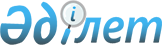 Об утверждении Правил проведения раздельных сходов местного сообщества и количественного состава представителей жителей для участия в сходе местного сообщества поселка Качар города Рудного Костанайской области
					
			Утративший силу
			
			
		
					Решение маслихата города Рудного Костанайской области от 12 сентября 2014 года № 319. Зарегистрировано Департаментом юстиции Костанайской области 24 октября 2014 года № 5124. Утратило силу решением маслихата города Рудного Костанайской области от 17 июня 2022 года № 132
      Сноска. Утратило силу решением маслихата города Рудного Костанайской области от 17.06.2022 № 132 (вводится в действие по истечении десяти календарных дней после дня его первого официального опубликования).
      В соответствии со статьей 39-3 Закона Республики Казахстан от 23 января 2001 года "О местном государственном управлении и самоуправлении в Республике Казахстан" маслихат РЕШИЛ:
      1. Утвердить прилагаемые Правила проведения раздельных сходов местного сообщества поселка Качар города Рудного Костанайской области.
      2. Утвердить количественный состав представителей жителей для участия в сходе местного сообщества поселка Качар города Рудного Костанайской области согласно приложению.
      3. Настоящее решение вводится в действие по истечении десяти календарных дней после дня его первого официального опубликования. Правила проведения раздельных сходов местного сообщества поселка Качар города Рудного Костанайской области 1. Общее положение
      1. Настоящие Правила проведения раздельных сходов местного сообщества разработаны в соответствии с пунктом 6 статьи 39-3 Закона Республики Казахстан от 23 января 2001 года "О местном государственном управлении и самоуправлении в Республике Казахстан", постановлением Правительства Республики Казахстан от 18 октября 2013 года № 1106 "Об утверждении Типовых правил проведения раздельных сходов местного сообщества" и определяют порядок проведения раздельных сходов местного сообщества жителей поселка Качар города Рудного Костанайской области (далее – поселок Качар).
      2. Раздельный сход местного сообщества жителей (далее – раздельный сход) на территории поселка Качар созывается и проводится с целью избрания представителей для участия в сходе местного сообщества.
      2. Порядок проведения раздельных сходов
      3. Раздельный сход созывается акимом поселка Качар.
      Проведение раздельных сходов допускается при наличии положительного решения акима города Рудного на проведение схода местного сообщества.
      4. О времени, месте созыва раздельных сходов и обсуждаемых вопросах население местного сообщества оповещается не позднее, чем за десять календарных дней до дня его проведения через средства массовой информации или иными способами.
      5. Проведение раздельного схода в пределах поселка Качар организуется акимом поселка Качар.
      6. Перед открытием раздельного схода проводится регистрация присутствующих жителей поселка Качар, имеющих право в нем участвовать.
      7. Раздельный сход открывается акимом поселка Качар или уполномоченным им лицом.
      Председателем раздельного схода является аким поселка Качар или уполномоченное им лицо.
      Для оформления протокола раздельного схода открытым голосованием избирается секретарь.
      8. Кандидатуры представителей жителей поселка Качар для участия в сходе местного сообщества выдвигаются участниками раздельного схода в соответствии с количественным составом утвержденным Рудненским городским маслихатом.
      Количество представителей жителей для участия в сходе местного сообщества определяется на основе принципа равного представительства.
      Сноска. Пункт 8 – в редакции решения маслихата города Рудного Костанайской области от 25.07.2017 № 146 (вводится в действие по истечении десяти календарных дней после дня его первого официального опубликования).


      9. Голосование проводится открытым способом, персонально по каждой кандидатуре. Избранными считаются кандидаты, набравшие наибольшие голоса участников раздельного схода.
      10. На раздельном сходе ведется протокол, который подписывается председателем и секретарем и передается в аппарат акима поселка Качар. Количественный состав представителей жителей для участия в сходе местного сообщества поселка Качар города Рудного Костанайской области
					© 2012. РГП на ПХВ «Институт законодательства и правовой информации Республики Казахстан» Министерства юстиции Республики Казахстан
				
      Председатель внеочередной

      сессии городского маслихата

С. Свинарева

      Секретарь городского маслихата

В. Лощинин
Утверждены
решением маслихата
от 12 сентября 2014 года
№ 319Приложение
к решению маслихата
от 12 сентября 2014 года
№ 319
№
Наименование населенного пункта
Количество представителей жителей
1
поселок Качар
22